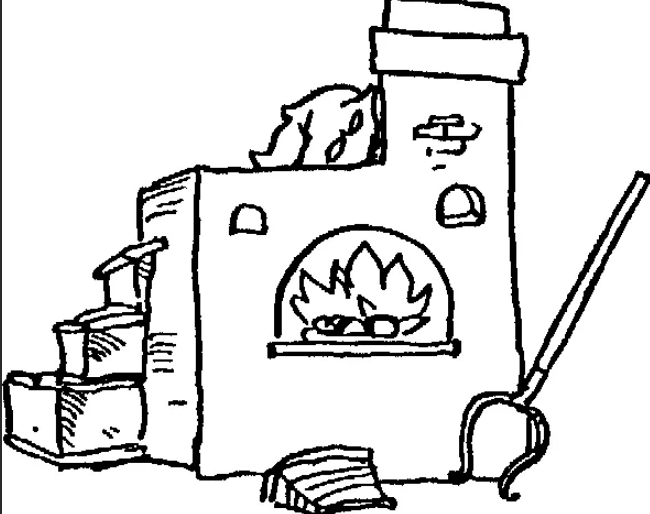 Краткосрочный проект по духовно-нравственному воспитаниюв средней группе"Русская печь»Автор: Мезина Юлия Николаевна, воспитательМДОУ «Детский сад № 41 рп Петровское»2022 г.Информационная характеристика проекта:Тип проекта:по составу участников - групповой (дети, родители, педагоги).по целевой установке – познавательный Вид проекта – познавательно-творческий.Возраст детей: 4 - 5 лет.Участники реализации проектаПедагог: Мезина Юлия НиколаевнаВоспитанники: дети средней группыРодители: средней группыСрок работы по проекту: краткосрочный (1 неделя)Актуальность: В настоящее время наша страна переживает непростой период, где утрачиваются представления о доброте, милосердии, гражданственности и патриотизме. Назрела необходимость качественных изменений в деятельности дошкольной образовательной организации как первой ступени системы непрерывного образования подрастающего поколения, ведь от того, что видит и слышит ребенок с детства, зависит формирование его сознания и отношение к окружающему. Одной из задач стоящей перед нами, педагогами дошкольного образования, является объединение обучения и воспитания в целостный образовательный процесс на основе духовно-нравственных и социокультурных ценностей и принятых в обществе правил и норм поведения в интересах человека, семьи, общества; формирование общей культуры личности детей, развития их социальных, нравственных, эстетических, интеллектуальных качеств.Дошкольный возраст - благоприятный период для приобщения детей к истокам народной культуры, способность возродить преемственность поколений, передать нравственные устои, духовные и художественные ценности. Необходимость приобщения молодого поколения к национальным традициям трактуется народной мудростью: «Наше сегодня, как некогда наше прошлое, так же творит традиции будущего».В связи с этим особую актуальность проекта приобретает овладение народным наследием, естественным образом приобщающее ребенка к основам национальной культуры.Цель: Воспитывать духовно-нравственные ценности дошкольников путем приобщения к истокам народной культуры и быта через формирование представлений о русской печи.Задачи:Образовательные:1. Создать предметно-развивающую среду в группе, способствующую приобщению воспитанников ДОУ к народной культуре;2. Познакомить воспитанников с русской печью, как символом русского быта;3. Познакомить детей со строением печи, её устройством и назначением частей;4. Продолжать знакомить с малыми фольклорными формами (сказки, пословицы, частушки, поговорки);5. Расширить словарный запас воспитанников (подпечек, заслонка, кочерга, лежанка, ухват, чугунок, кринка);6. Расширить представление о народных традициях, обычаях;Развивающие:Развивать творческие способности воспитанников;Воспитательные:1. Воспитывать любовь к народным традициям и обычаям.Ожидаемые результаты по проекту:- Пополнить знания детей о культуре и быте предков- Расширить знания детей об использовании печи, познакомились с предметами печной утвари.- Прочитать сказки, пословицы, поговорки, в содержании которых использовалась или есть печь, научить детей анализировать произведенияЭтапы проектаПодготовительныйВыдвижение целей1. Разработка плана работы по проекту.2. Разработка и накопление методических материалов.3. Подбор художественной литературы и иллюстраций.4. Разработка конспектов.5. Подбор подвижных игр.6. Подбор тем бесед с воспитанниками.7. Изготовление макета печи.Ознакомление с темойДеятельностныйОсуществление проектаБеседы, чтение худ. литературы, д.и., конструктивная деятельность и т.д.Участие в проектеЗавершающийПроведение досуга «Посиделки у печки»Содержание проектаПодвижная игра«Бабка – Ёжка»Развивать у детей умение выполнять движения по сигналуНастольно – печатная игра«По дорогам сказок»Закрепить знание сказок через игруЧтение русской народной сказки«Жихарка»Расширить знания детей о русской избе, деревянной мебели и посудеЧтение пословиц про русскую печьПознакомить с пословицами о русской печиБеседа «Печка»Знакомство детей с традициями строительства «печи»иллюстрацииПросмотр мультфильма«Домовенок Кузя»Воспитывать интерес к объектам ближайшего окруженияСюжетно-ролевая игра «Мы готовим пироги»Познакомить детей с бытом хозяекМакет печи, детская посуда, фартук и т.д.Привлечение родителей в воспитательно - образовательный процессЧтение сказки «Гуси - лебеди»Формировать у детей любовь к сказкам, в которых воплощены традиции русского народного творчестваКонструктивная игра«Русская изба»Закрепить у детей знание обустройства русской избыИгра с сюжетными картинками. (индивидуальная работа)«Расскажи сказку по картинкам»Развивать у детей связную речь через знание сказокПознакомить детей с росписями русской печиОтгадывание загадок«Русская печь»Продолжать знакомить детей с бытом русского народа(Сборник загадок)Рассматривание«Старинные предметы домашнего быта».Познакомить детей с предметами быта (чугунок, ухват, и т.д)Слушание песни о русской печкеПриобщать к музыкальному искусству через русское народное творчество(аудиозапись)Проведение досуга «Посиделки у печки»социально-коммуникативнаяСюжетно ролевые игры: «Мы готовим пироги»познавательнаяБеседы:«Русская печь», «Печка», «Печи разных народов»,Досуг«Посиделки у печки»речеваяЧтение художественной литературы:«Гуси – лебеди», стихотворение «Русская печь» В.Понаморев, «Жихарка», пословицы, загадкихудожественно-эстетическаяРисование «Русская печь», «Роспись на печи»Конструирование «Чудо печка», «Русская изба»Музыка «Песня о печке»физическаяПодвижные игры:«Бабка - Ёжка», «Печь и дрова», «Баба – Яга»формы взаимодействия с родителямиКонсультации:«Приобщение детей к истокам русской культуры?»ЗаключениеВ рамках проекта «Русская печь» в группе был создан макет «Русская печь», в котором был воссоздан уголок русской избы с русской печкой и предметами русского быта. Были пополнены знания детей о культуре и быте предков. Ребята смогли прикоснуться к наследию прошлого русского народа.Ребята узнали что, русская печь была не только сердцем и душой дома, но и основой всей жизни русского человека. Без неё жизнь людей в прошлом была невозможна. Мы познакомились с устройством русской печи, узнали, какой должна быть настоящая русская печь, расширили свои знания об использовании печи, познакомились с предметами печной утвари.ПРИЛОЖЕНИЕПословицы про печкуХочешь есть калачи — не сиди на печи.Что есть в печи, все на стол мечи.Счастье придет — и на печи найдет.Словно с печи свалился.Сижу у печи да слушаю людские речи.С лица не воду пить, умела бы пироги печь.Сиди на печи да гложи кирпичи.У холодной печи не согреешься.Мала печка, да тепленька.Свое добро — хоть в печь, хоть в коробейку.Сам семи печей хлебы едал.Сам на печке, нос в горшочке, а язык на речке.Сажает в печь хлебы, как пышки, а вынимает, как крышки.Хоть три дня не есть, лишь бы с печи не слезть.Лежебока хочет есть, да не хочет с печи слезть.Иного хлебом не корми, только с печи не гони.С печи сыт не будешь.С печки до порога дальняя дорога.С глупою речью сиди за печью.Хорошо на печи пахать, да заворачивать трудно.Добра та речь, что в избе есть печь.Как не мечи, а лучше на печи.Кто толчёт, тот и хлеб печёт. Конспект НОД «Русская печь» в средней группе с использованием ИКТНОД «Русская печь» в средней группе с использованием ИКТЦель: ознакомление с особенностями русской печиЗадачи:воспитывать интерес и уважение к культуре русского народа;формировать представления о печи и предметах русского быта в избе:продолжать знакомить детей с культурой быта русского народаОбогащать словарный запас детей;Ход:-Посмотрите, что изображено на слайде? А посмотрите, что стоит на крыше избы? К чему ведет эта труба, как вы думаете?-А вот вам подсказка: Что из угла в угол в доме не переставишь (Печь)-А как вы поняли, что это печь?Показ слайда-Да, дети, вы совершенно правы - это русская печь. Толькона Руси делали её вот такой большой, она занимала почти половину избы. И люди радовались, что такая она большая, потому что печь и напоит, и накормит, и обогреет, и вылечит. В народе говорили: «Без печи и изба не изба!», «Мала печенька, да тёпленькая». А почему она тёпленькая? (Её топили дровами.) Да, дети, печь топили дровами и она обогревала всю избу. А делается печь из кирпичей, значит она какая? (Кирпичная)Это у нас один кирпич, а чтобы сложить печь надо много таких кирпичей, каждый кирпичик отдаёт своё тепло. Печь складывали из кирпичей и обмазывали глиной. Человек, который умел класть печь – печник, пользовался почётом и уважением. Прошло уже столько времени, а печкой до сих пор пользуются люди. А кто из вас видел печь? А где?-Как вы думаете, почему говорили, что печь обогреет?А как печь накормит?Почему говорили, что печь вылечит?-Раньше на печи парились. Знаете как? Вот заболеет человек, простынет или кости заболят, что же делать? Натопят печь, остынет печь слегка, залезали на печку, а там жарко, обливали горячие камни водой и и пар идти начинает, поэтому и говорили "париться", потому что пара было много. Напарятся на печи, отдохнут. И все болезни уходили. Поэтому и говорят, что печь вылечит.ФизминуткаБудем печку класть с тобой (Имитация движений)Раз кирпичик, два другой.И построили мы печь, (Руки вперед)Воот такую, выше плеч (руки вверх, показывая высоту)слайдПечь в доме была самой важной, поэтому ее очень любили и украшали разными рисунками рисунками. И каждый старался сделать свою печь самой необыкновенной и красивой!С печью связана вся жизнь русского народа и поэтому люди говорили, что печь волшебная. И очень часто печь встречается в русских народных сказках.-Давайте попробуем отгадать названия сказок, в которых была печь.-Готовы? Тогда смотрим на слайдКак помогает печь Машеньке? (Она прячет Машеньку от гусей – лебедей)А это из какой сказки картина? (Дети рассказывают про Емелю.)А это какая сказка? (Маша печёт пироги для бабушки и дедушки)Посмотрите на эту картинку, что вам здесь знакомо? (Бабушка печёт колобок)А как помогает печь героям этой сказки? (Под печкой спрятался козлёнок от волка)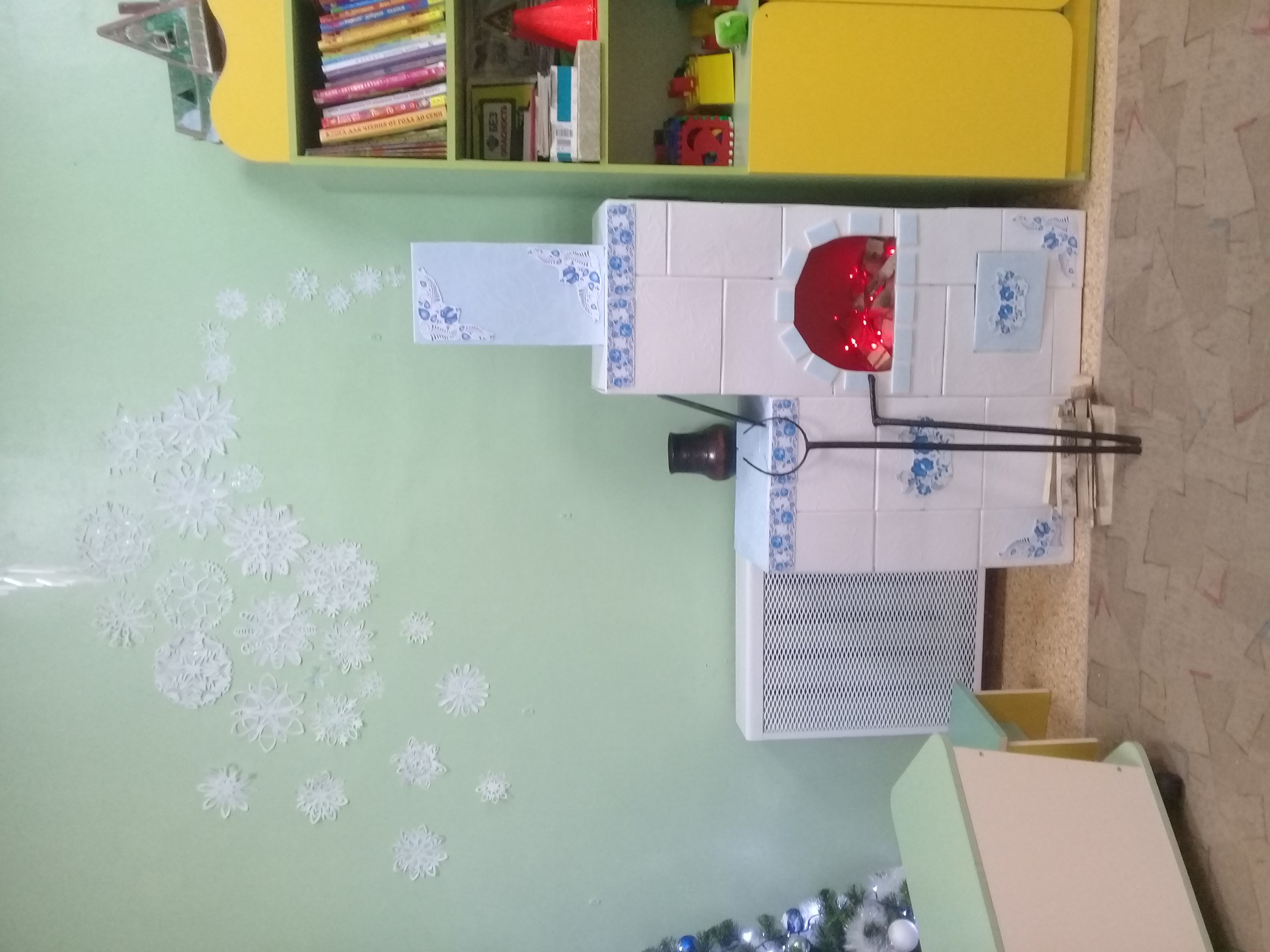 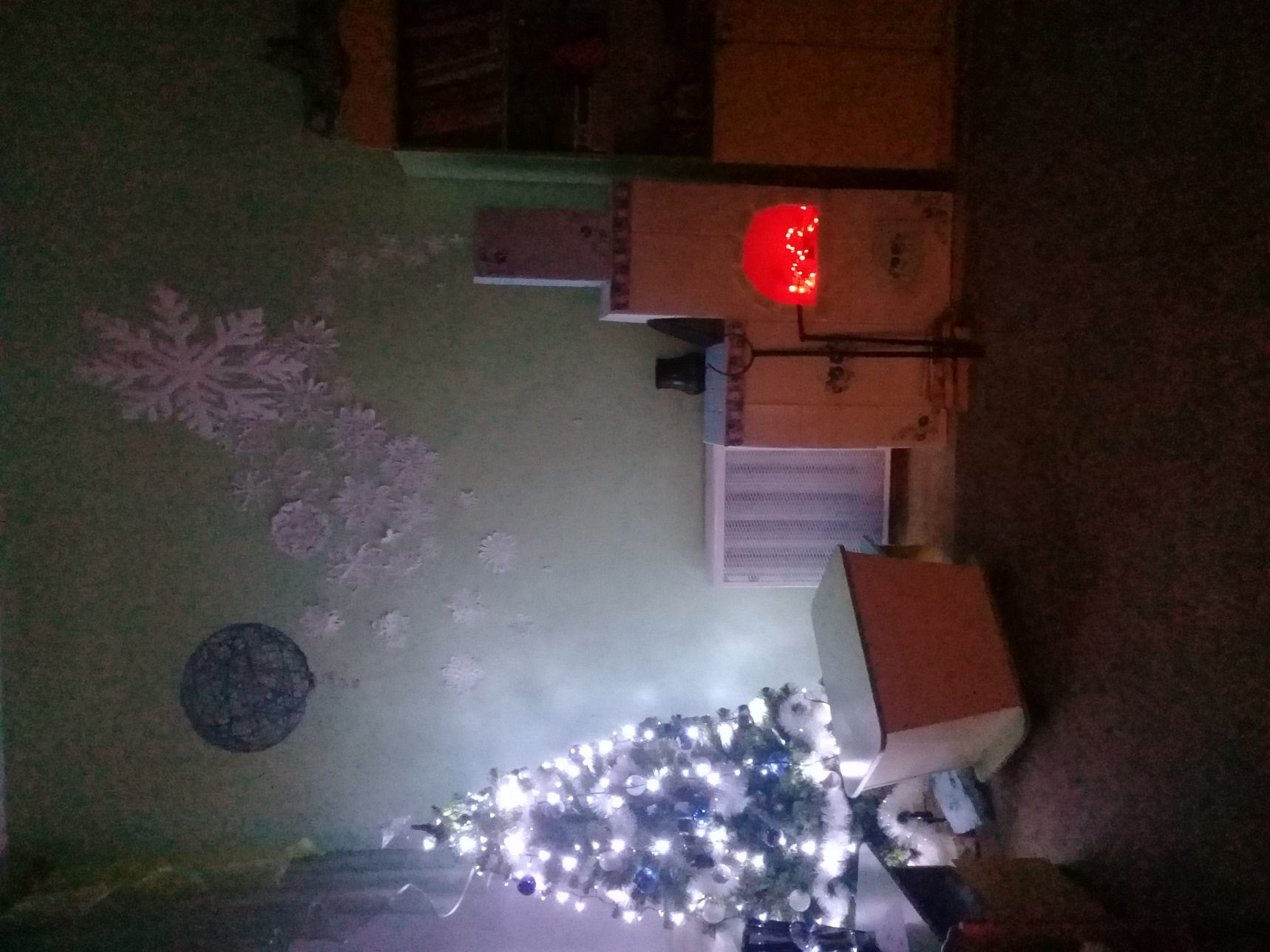 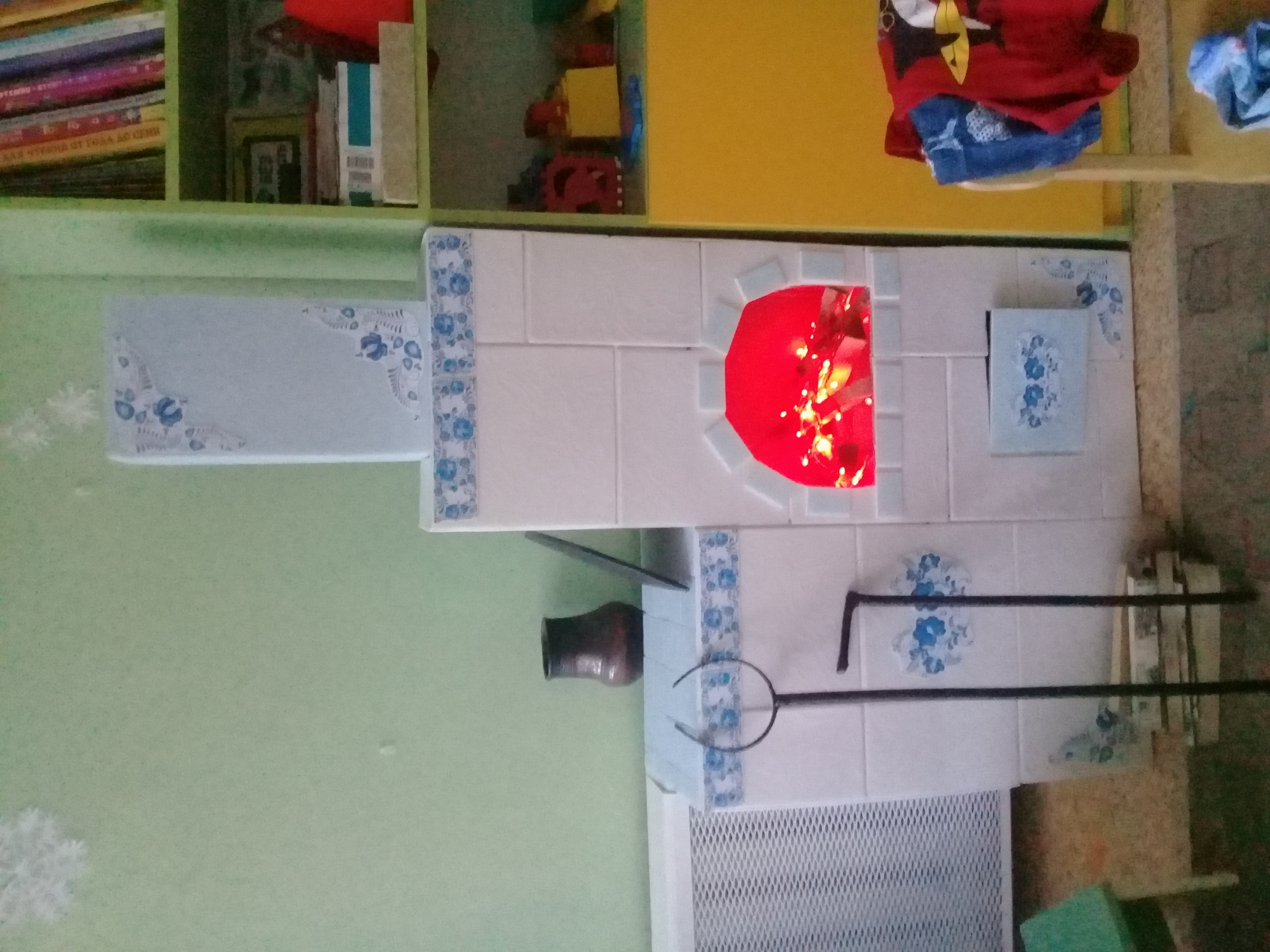 